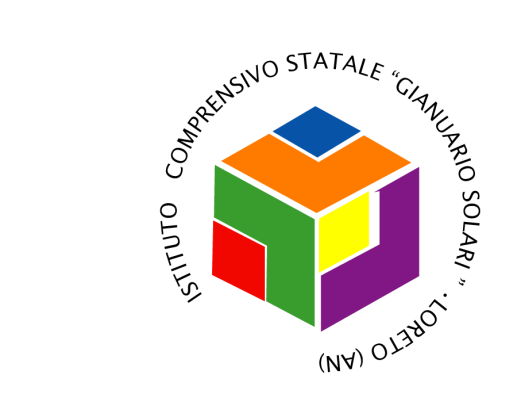 ISTITUTO COMPRENSIVO LORETOSCUOLA DELL’INFANZIADOCUMENTO DI PASSAGGIO ALLA SCUOLA PRIMARIAANNO SCOLASTICO	20… - 20…ALUNNO/A _______________________DATI INFORMATIVICOMPILAZIONE A CURA DEI GENITORI E INSEGNANTI AL TERMINE DELLA SCUOLA DELL’INFANZIACOGNOME		      NOME			 NATO/A________________________________________      IL____________________________RESIDENTE A____________________________________IN VIA__________________________________________, N°___SCUOLA DELL’INFANZIA FREQUENTATA   ______________________________________________________________________EVENTUALI TRASFERIMENTI   	________________________________________________________________________________________________________________________________ABITUDINI, INTERESSI E ABILITA’ EVIDENZIATI DAL BAMBINO AL DI FUORI DEL- L’AMBIENTE  SCOLASTICO  ________________________________________________________________________________________________________________________________________________________________________________________________________________________________________________________________________________________________________________________________________________________________________________________________________________________________________________________________________________________________DATA___________________________FIRMA DEL GENITORE_________________________________________________COMPILAZIONE RISERVATA ALLE INSEGNANTIFREQUENZA SCOLASTICA   	PARTECIPAZIONE E COLLABORAZIONE DELLA FAMIGLIA NEI CONFRONTI DELLA SCUOLANOTE 	AUTONOMIA AFFETTIVA:AUTONOMIA OPERATIVA:AUTONOMIA PERSONALE:OSSERVAZIONI________________________________________________________________________________________________________________________________________________________________________________________________________________________________________________________________________________________________________________________________________________________________________________________________________________________________________________________________________________________________________________________________________________
________________________________________________________________________________________________________________________________________________________________________________________________________________________________________________________________________________________________________________________________________________________________________________________________________________________________________________________Data__________________________Firma dei genitoriFirma docentiIDENTITÀIDENTITÀMOSTRA UN CARATTERE:estroversointroversocontrollatosocievolesicuro di séaffettuososensibilecollaborativoleaderMODALITÀ DI ESECUZIONE DELLE ATTIVITÀ SCOLASTICHE:veloceprecisosi impegnasi distraesi dilungafrettolosopoco ordinatocostantesi stancapresenta una lateralizzazione destra/sinistra/mista (cerchiare la risposta adeguata)REAZIONE DI FRONTE A PROPOSTE NUOVE, DIFFICOLTA O NECESSITÀ:si attiva con determinazionereagisce con ansia, si arrendenon controlla le proprie emozioniè creativosi rifiutapersiste nel compitoaspetta aiutoesprime bisogniutilizza l’errore come risorsa per la conoscenzaREAZIONE DI FRONTE A PROPOSTE NUOVE, DIFFICOLTA O NECESSITÀ:si attiva con determinazionereagisce con ansia, si arrendenon controlla le proprie emozioniè creativosi rifiutapersiste nel compitoaspetta aiutoesprime bisogniutilizza l’errore come risorsa per la conoscenzaÈ inserito nell’ambiente scolasticoSINOIN PARTESi distacca serenamente dalle figure parentaliSi relaziona positivamente con le figure adulte di riferimentoSi relaziona positivamente con i compagni (collabora, condivide giochi e materiali …)È sensibile al rimprovero e riflette sui propri comportamentiSe richiamato esprime il proprio punto di vistaPorta a termine un lavoro assegnatoSINOIN PARTERichiede conferme durante l’attivitàOrganizza il materiale scolastico adeguatamente e ne ha curaSa orientarsi negli spazi scolasticiManifesta memoria di lavoro (esegue correttamente le consegne)Ha capacità di attenzione e concentrazione adeguata all’etàRiconosce i momenti principali della giornata scolasticaRispetta il proprio turnoRisponde e pone domande in modo contestualizzatoMangia in modo autonomo e correttoSINOIN PARTESi veste e sveste da solo (sa allacciare/slacciare bottoni, cerniere, zip…)Usa correttamente i servizi igieniciÈ autonomo nell’igiene delle maniCOMPETENZE CHIAVEEUROPEECAMPO DI ESPERIENZAPROFILO COMPETENZE BASE AL TERMINE DELLA SCUOLA DELL’INFANZIASINOIN PARTEmatematica e competenza in scienze, tecnologie e ingegneriadigitaleLa conoscenza del mondoConosce l’ambiente circostante e ne descrive le principali caratteristichematematica e competenza in scienze, tecnologie e ingegneriadigitaleLa conoscenza del mondoSi pone in atteggiamento esplorativo nei confrontidella realtà circostantematematica e competenza in scienze, tecnologie e ingegneriadigitaleLa conoscenza del mondoIndividua verbalmente e graficamente le posizioni di oggetti e persone nello spaziomatematica e competenza in scienze, tecnologie e ingegneriadigitaleLa conoscenza del mondoClassifica e riordina sulla base di caratteristichedefinitematematica e competenza in scienze, tecnologie e ingegneriadigitaleLa conoscenza del mondoConta e confronta quantità anche utilizzando il corpomatematica e competenza in scienze, tecnologie e ingegneriadigitaleLa conoscenza del mondoSi orienta nello spazio grafico del foglio rispettando icriteri di direzionalitàmatematica e competenza in scienze, tecnologie e ingegneriadigitaleLa conoscenza del mondoDiscrimina e denomina le principali figuregeometrichematematica e competenza in scienze, tecnologie e ingegneriadigitaleLa conoscenza del mondoSa riconoscere e riordinare sequenze temporalimatematica e competenza in scienze, tecnologie e ingegneriadigitaleLa conoscenza del mondoSa orientarsi nel tempo della vita quotidianamatematica e competenza in scienze, tecnologie e ingegneriadigitaleLa conoscenza del mondoMostra interesse nell’utilizzare la tecnologia e le suepotenzialitàCOMPETENZE CHIAVEEUROPEECAMPO DI ESPERIENZAPROFILO COMPETENZE BASE AL TERMINE DELLA SCUOLA DELL’INFANZIASINOIN PARTEalfabetica funzionalemultilinguisticain materia di consapevolezza ed espressione culturaleI discorsi e le paroleIl corpo e il movimentoImmagini, suoni, coloriAscolta e comprende consegnealfabetica funzionalemultilinguisticain materia di consapevolezza ed espressione culturaleI discorsi e le paroleIl corpo e il movimentoImmagini, suoni, coloriRacconta, narra, descrive situazioni ed esperienze vissute, si esprime con frasi di senso compiutoalfabetica funzionalemultilinguisticain materia di consapevolezza ed espressione culturaleI discorsi e le paroleIl corpo e il movimentoImmagini, suoni, coloriComunica e si esprime con una pluralità di linguaggialfabetica funzionalemultilinguisticain materia di consapevolezza ed espressione culturaleI discorsi e le paroleIl corpo e il movimentoImmagini, suoni, coloriMemorizza brevi poesie e filastrocchealfabetica funzionalemultilinguisticain materia di consapevolezza ed espressione culturaleI discorsi e le paroleIl corpo e il movimentoImmagini, suoni, coloriMostra un’adeguata coordinazione grosso motoriaalfabetica funzionalemultilinguisticain materia di consapevolezza ed espressione culturaleI discorsi e le paroleIl corpo e il movimentoImmagini, suoni, coloriManifesta un’adeguata coordinazione fino motoriaalfabetica funzionalemultilinguisticain materia di consapevolezza ed espressione culturaleI discorsi e le paroleIl corpo e il movimentoImmagini, suoni, coloriConosce le principali parti dello schema corporeo, le localizza e le denominaalfabetica funzionalemultilinguisticain materia di consapevolezza ed espressione culturaleI discorsi e le paroleIl corpo e il movimentoImmagini, suoni, coloriRappresenta la figura umana in modo completoalfabetica funzionalemultilinguisticain materia di consapevolezza ed espressione culturaleI discorsi e le paroleIl corpo e il movimentoImmagini, suoni, coloriLocalizza destra e sinistra su se stessoalfabetica funzionalemultilinguisticain materia di consapevolezza ed espressione culturaleI discorsi e le paroleIl corpo e il movimentoImmagini, suoni, coloriRiproduce ritmi con il corpo e/o con gli oggettiCOMPETENZECHIAVE EUROPEECAMPO DI ESPERIENZAPROFILO COMPETENZE BASE AL TERMINE DELLA SCUOLA DELL’INFANZIASINOIN PARTEin materia di cittadinanzaIl sé e l’altro Educazione CivicaRiconosce ed esprime le proprie emozioni e quelle altruiin materia di cittadinanzaIl sé e l’altro Educazione CivicaArgomenta, si confronta e sostiene le proprie ragionicon adulti e compagniin materia di cittadinanzaIl sé e l’altro Educazione CivicaAssume atteggiamenti positivi nei confronti degli altri,sa gestire i contrastiin materia di cittadinanzaIl sé e l’altro Educazione CivicaAttua condotte finalizzate alla tutela dell’ambientein materia di cittadinanzaIl sé e l’altro Educazione CivicaHa raggiunto una prima consapevolezza dei propridiritti e doveriin materia di cittadinanzaIl sé e l’altro Educazione CivicaRiconosce e rispetta le regole nei vari contestiCOMPETENZE CHIAVEEUROPEECAMPO DI ESPERIENZAPROFILO COMPETENZE BASE AL TERMINE DELLA SCUOLA DELL’INFANZIASINOIN PARTEpersonale, sociale e capacità di imparare a imparareimprenditorialeTutti i campi di esperienzaÈ intuitivopersonale, sociale e capacità di imparare a imparareimprenditorialeTutti i campi di esperienzaÈ motivato e curioso nell’apprenderepersonale, sociale e capacità di imparare a imparareimprenditorialeTutti i campi di esperienzaMostra capacità di osservazionepersonale, sociale e capacità di imparare a imparareimprenditorialeTutti i campi di esperienzaRivela capacità di problem solvingpersonale, sociale e capacità di imparare a imparareimprenditorialeTutti i campi di esperienzaDiventa consapevole del proprio processo di apprendimento